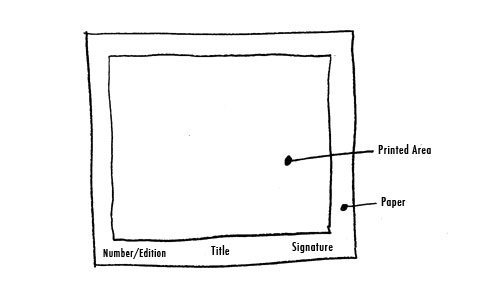 How are the following elements used or not used within your personal print? Line:  Shape:  Form: Color: Texture: Space:  Value: